Экскурсионный тур 4 дня / без ночных переездов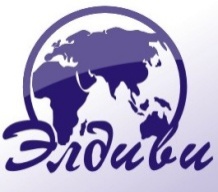 Продолжительность: 4 дня / без ночных переездовДаты тура: 30.06.2018, 26.07.2018, 09.08.2018, 23.08.2018, 27.09.2018Транспорт: автобус евроклассаПроживание: отель *** в Праге. Размещение в 2-3-х местных уютных номерах с удобствами (душ, WC), телевизор, телефон, сейф на рецепции. Имеется ресторан, бар. Отель**-*** в Польше.Питание: завтрак – шведский столСТОИМОСТЬ ТУРАМесто в 2-3х мест. номереДети до 12 летОдномест. номерСТОИМОСТЬ ТУРА125 € + 50 руб120 € + 50 руб155 € + 50 рубОплата производится в белорусских рублях, эквивалентно курсу валюты на дату платежаОплата производится в белорусских рублях, эквивалентно курсу валюты на дату платежаОплата производится в белорусских рублях, эквивалентно курсу валюты на дату платежаОплата производится в белорусских рублях, эквивалентно курсу валюты на дату платежаСтоимость тура включает: проезд автобусом, 2 ночлега в Праге, 1 ночлег в Польше, 3 завтрака в отелях, экскурсия по Праге.Стоимость тура не включает: консульский сбор (для граждан РБ - 60€, дети до 12 лет бесплатно), медицинскую страховку 3 €, прогулку по Влтаве на кораблике 25 €, Мистическая Прага 15 €, экскурсия в Дрезден 25 €. Для проведения экскурсий будет предложено пользование наушниками (стоимость наушников на 1 экскурсионный день - 2 € на человека). Все факультативные экскурсии организуются при количестве от 20 человек.